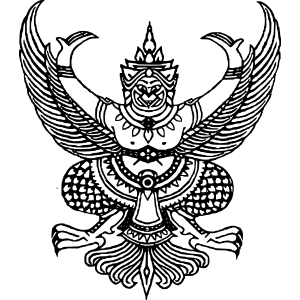 ประกาศเทศบาลตำบลขนอมเรื่อง  ให้ยื่นแบบแจ้งรายการเพื่อเสียภาษีโรงเรือนและที่ดิน ประจำปี พ.ศ. 2557-----------------------------------------------------------------ตามพระราชบัญญัติภาษีโรงเรือนและที่ดิน พ.ศ. 2475แก้ไขเพิ่มเติม(ฉบับที่ 5)  พ.ศ. 2534 มาตรา8กำหนดให้ผู้รับประเมินชำระภาษีปีละครั้งตามค่ารายปีของทรัพย์สินมาตรา 19กำหนดให้ผู้รับประเมินยื่นแบบพิมพ์เพื่อแจ้งรายการทรัพย์สินต่อพนักงานเจ้าหน้าที่ในท้องที่ซึ่งทรัพย์สินนั้นตั้งอยู่ภายในเดือนกุมภาพันธ์ของทุกปี  และมาตรา 38กำหนดให้ผู้มีหน้าที่เสียภาษีนำค่าภาษีไปชำระต่อพนักงานเก็บภาษีภายใน 30 วัน นับแต่วันถัดจากวันที่ได้รับการแจ้งประเมินภาษี		จึงประกาศให้ผู้รับประเมินซึ่งมีกรรมสิทธิ์ในทรัพย์สินเป็นโรงเรือนหรือสิ่งปลูกสร้างอย่างอื่น   ซึ่งอยู่ในข่ายต้องชำระภาษีโรงเรือนและที่ดินตามกฎหมายว่าด้วยภาษีโรงเรือนและที่ดินที่ตั้งอยู่ในเขตเทศบาลตำบลขนอมไปรับแบบพิมพ์แจ้งรายการทรัพย์สินยื่นต่อพนักงานเจ้าหน้าที่เพื่อเสียภาษีได้ที่กองคลัง เทศบาลตำบลขนอมได้ตั้งแต่วันที่ 2 มกราคม 2557 ถึงวันที่ 28 กุมภาพันธ์ 2557ในวันและเวลาราชการหากพ้นกำหนดนี้แล้วท่านจะต้องเสียเงินเพิ่มตามที่กฎหมายกำหนดจึงประกาศมาให้ทราบโดยทั่วกัน			ประกาศ ณ วันที่  26   เดือน ธันวาคม  พ.ศ.2556					(นายประสิทธิ์  เพชราภรณ์)				          นายกเทศมนตรีตำบลขนอมประกาศเทศบาลตำบลขนอมเรื่อง  ให้ยื่นแบบแจ้งรายการเพื่อเสียภาษีป้าย ประจำปี พ.ศ. 2557-----------------------------------------------------------------ตามพระราชบัญญัติภาษีป้าย พ.ศ. 2510 แก้ไขเพิ่มเติม(ฉบับที่ 2)  พ.ศ. 2534 มาตรา 12 กำหนดให้เจ้าของป้ายซึ่งจะต้องเสียภาษีป้ายยื่นแบบแสดงรายการภาษีป้ายตามแบบและวิธีการที่กระทรวงมหาดไทยกำหนดภายในเดือนมีนาคมของทุกปีและมาตรา 19 ให้ผู้มีหน้าที่เสียภาษีป้าย ชำระภาษีป้ายต่อพนักงานเจ้าหน้าที่ ณ สถานที่ที่ได้ยื่นแบบแสดงรายการภาษีไว้ ภายใน 15 วันนับแต่วันที่ได้รับแจ้งการประเมิน		จึงประกาศให้เจ้าของป้ายหรือผู้ครอบครองป้าย ซึ่งมีหน้าที่ต้องเสียภาษีป้ายตามกฎหมายว่าด้วยภาษีป้าย ที่ติดตั้งอยู่ในเขตเทศบาลตำบลขนอม ไปรับแบบพิมพ์แสดงรายการภาษีป้าย และยื่นแบบต่อพนักงานเจ้าหน้าที่เพื่อเสียภาษี ได้ที่ กองคลัง เทศบาลตำบลขนอม ได้ตั้งแต่วันที่ 2 มกราคม 2557 ถึงวันที่ 31มีนาคม2557 ในวันและเวลาราชการ  หากพ้นกำหนดนี้แล้วท่านจะต้องเสียเงินเพิ่มตามที่กฎหมายกำหนด		จึงประกาศมาให้ทราบโดยทั่วกัน			ประกาศ ณ วันที่  26   เดือน ธันวาคม  พ.ศ.2556					(นายประสิทธิ์  เพชราภรณ์)				          นายกเทศมนตรีตำบลขนอม ประกาศเทศบาลตำบลขนอมเรื่อง  ให้เจ้าของที่ดินยื่นแบบแสดงรายการที่ดินเพื่อเสียภาษีบำรุงท้องที่ประจำปี พ.ศ. 2557 ถึงปี พ.ศ. 2560--------------------------------------------------------------------ตามพระราชบัญญัติภาษีบำรุงท้องที่ พ.ศ. 2508 แก้ไขเพิ่มเติม(ฉบับที่ 3) พ.ศ.2543 มาตรา24กำหนดให้เจ้าของที่ดิน ผู้มีหน้าที่เสียภาษีบำรุงท้องที่ยื่นแบบแสดงรายการที่ดินเป็นรายแปลงตามแบบที่กระทรวงมหาดไทยกำหนดมาตรา 29  แบบแสดงรายการที่ดินสำหรับที่ดินในเขตองค์กรปกครองส่วนท้องถิ่นใดให้ยื่นต่อเจ้าพนักงานประเมิน ณ สำนักงานขององค์กรปกครองส่วนท้องถิ่นที่ที่ดินของผู้เสียภาษีบำรุงท้องที่ตั้งอยู่หรือสถานที่อื่นที่ผู้บริหารท้องถิ่นกำหนดโดยประกาศล่วงหน้าไว้ ณ สำนักงานขององค์กรปกครองส่วนท้องถิ่นไม่น้อยกว่าสามสิบวัน		มาตรา 30 แบบแสดงรายการที่ดินตามมาตรา 24 และมาตรา 29 ให้ยื่นภายในเดือนมกราคมของปีแรกที่มีการตีราคากลางของที่ดิน(แบบแสดงรายการที่ดินให้ใช้ได้ทุกปีในรอบระยะเวลาสี่ปี)		จึงประกาศให้เจ้าของที่ดิน ซึ่งที่ดินตั้งอยู่ในเขตเทศบาลตำบลเพชรพะงัน และมีหน้าที่ต้องเสียภาษีบำรุงท้องที่ตามกฎหมายว่าด้วยภาษีบำรุงท้องที่ไปรับแบบพิมพ์แสดงรายการที่ดินและยื่นแบบต่อเจ้าพนัก งานประเมิน เพื่อเสียภาษีประจำปี พ.ศ. 2557 ถึงปี พ.ศ. 2560 ได้ที่ กองคลัง เทศบาลตำบลขนอม ได้ตั้งแต่วันที่ 2 มกราคม 2557ถึงวันที่ 31 มกราคม 2557และชำระเงินค่าภาษีภายในวันที่ 30 เมษายน 2557 หากพ้นกำหนดนี้แล้วท่านจะต้องเสียเงินเพิ่มตามที่กฎหมายกำหนด		หลักฐานประกอบการยื่นแบบแสดงรายการที่ดินเพื่อเสียภาษีบำรุงท้องที่สำเนาเอกสารสิทธิ์ในที่ดิน เช่นโฉนดที่ดิน, น.ส.3, น.ส.3 ก(ถ่ายสำเนาหน้าหลังทุกแปลง)สำเนาบัตรประจำตัวประชาชนสำเนาทะเบียนบ้าน 		จึงประกาศมาให้ทราบโดยทั่วกัน			ประกาศ ณ วันที่  26   เดือน ธันวาคม  พ.ศ.2556					(นายประสิทธิ์  เพชราภรณ์)				          นายกเทศมนตรีตำบลขนอมประกาศเทศบาลตำบลขนอมเรื่อง  ประชาสัมพันธ์ให้ความรู้เกี่ยวกับภาษีและค่าธรรมเนียมต่างๆ-------------------------------------------------------------------ด้วยเทศบาลตำบลขนอม จะดำเนินการจัดเก็บภาษีโรงเรือนและที่ดิน ภาษีบำรุงท้องที่ ภาษีป้าย และค่าธรรมเนียมต่างๆ ในปีงบประมาณ พ.ศ. 2557	เพื่อให้การจัดเก็บภาษีและค่าธรรมเนียมต่างๆ ของเทศบาลตำบลขนอม เป็นไปด้วยความถูกต้อง ภายในกำหนดเวลาตลอดจนผู้มีหน้าที่เสียภาษีและค่าธรรมเนียมต่างๆ ได้ทราบถึงขั้นตอนการชำระภาษีและค่าธรรมเนียมเทศบาลตำบลขนอมจึงประชาสัมพันธ์ให้ความรู้เกี่ยวกับภาษีและค่าธรรมเนียมต่างๆ ดังต่อไปนี้ภาษีโรงเรือนและที่ดินภาษีโรงเรือนและที่ดิน  เป็นภาษีที่จัดเก็บจากโรงเรือนหรือสิ่งปลูกสร้างอื่นๆ กับที่ดินที่ใช้ประโยชน์ต่อเนื่องกับโรงเรือนหรือสิ่งปลูกสร้างนั้น	ทรัพย์สินที่ต้องเสียภาษีโรงเรือนและที่ดิน ได้แก่ โรงเรือนหรือสิ่งปลูกสร้าง และที่ดินซึ่งใช้ต่อเนื่องกับโรงเรือนและสิ่งปลูกสร้างนั้น และในปีที่ผ่านมาได้มีการใช้ประโยชน์ในทรัพย์สินนั้น เช่น ให้เช่า ใช้เป็นที่ทำการค้าขาย ที่ไว้สินค้า ที่ประกอบอุตสาหกรรม ให้ญาติ บิดา มารดา บุตร หรือผู้อื่นอยู่อาศัย หรือใช้ประกอบกิจการอื่นๆ เพื่อหารายได้ และไม่เข้าข้อยกเว้นตามกฎหมายผู้มีหน้าที่เสียภาษี - ผู้เป็นเจ้าของทรัพย์สิน- เจาของโรงเรือนหรือสิ่งปลูกสรางและเจาของที่ดินเปนคนละเจาของ  เจาของโรงเรือนหรือสิ่งปลูกสรางเปนผูมีหนาที่เสียภาษีสําหรับทรัพยสินนั้นทั้งหมดขั้นตอนการชำระภาษีโรงเรือนและที่ดิน1. เจ้าของทรัพย์สินหรือผู้รับมอบอำนาจ ต้องยื่นแบบแสดงรายการทรัพย์สิน (ภ.ร.ด.2) ต่อพนักงานเจ้าหน้าที่ซึ่งทรัพย์สินนั้นตั้งอยู่ ภายในเดือน กุมภาพันธ์ ของทุกปี2. พนักงานเจ้าหน้าที่ แจ้งแบบรายการประเมินภาษี (ภ.ร.ด.8) ให้ทราบ3. ผู้รับประเมินจะต้องชำระภายใน 30 วัน นับแต่วันที่ได้รับแจ้งประเมินอัตราค่าภาษี	ผู้รับประเมินชำระภาษีปีละครั้งตามค่ารายปี และเสียค่าภาษีในอัตราร้อยละ 12.5 ของค่ารายปีการอุทธรณ์ภาษีเมื่อผู้รับประเมินได้รับใบแจ้งการประเมินค่าภาษีแล้ว  ไม่พอใจในการประเมินค่าภาษี ให้ยื่นคำร้องขอให้พิจารณาการประเมินค่าภาษีใหม่ภายใน 15 วัน นับแต่วันที่ได้รับการแจ้งประเมิน (ภ.ร.ด.8)/เงินเพิ่ม………- 2 -เงินเพิ่ม		ผู้มีหน้าที่เสียภาษีโรงเรือนและที่ดิน เมื่อได้รับแจ้งการประเมินแล้ว จะต้องนำเงินค่าภาษีไปชำระภายใน 30 วัน นับแต่วันถัดจากวันที่ได้รับแจ้งการประเมิน มิฉะนั้นจะต้องเสียเงินเพิ่ม ดังนี้1. ถ้าชำระไม่เกิน 1 เดือน นับแต่วันพ้นกำหนด ชำระเงินเพิ่มร้อยละ 2.5 ของค่าภาษี2. ถ้าเกิน 1 เดือน แต่ไม่เกิน 2 เดือน ชำระเงินเพิ่มร้อยละ 5 ของค่าภาษี3. ถ้าเกิน 2 เดือน แต่ไม่เกิน 3 เดือน ชำระเงินเพิ่มร้อยละ 7.5 ของค่าภาษี4. ถ้าเกิน 3 เดือน แต่ไม่เกิน 4 เดือน ชำระเงินเพิ่มร้อยละ 10 ของค่าภาษีบทกำหนดโทษ1. ผู้ใดละเลยไม่แสดงข้อความในแบบพิมพ์เพื่อแจ้งรายการทรัพย์สิน ต้องระวางโทษปรับไม่เกินสองร้อยบาท และเรียกเก็บค่าภาษีย้อนหลังได้ไม่เกิน 10 ปี2. ผู้ใดละเลยไม่ปฏิบัติตามหมายเรียกของพนักงานเจ้าหน้าที่ ไม่แจ้งรายการเพิ่มเติมเมื่อเรียกร้อง ไม่นำพยานหลักฐานมาแสดงหรือไม่ตอบคำถามเมื่อพนักงานเจ้าหน้าที่ซักถาม  ต้องระวางโทษปรับไม่เกินห้าร้อยบาท3. ผู้ใดยื่นแบบแสดงรายการไม่ถูกต้องตามความเป็นจริง หรือให้ถ้อยคำเท็จ หรือพยามหลีกเลี่ยงการคำนวณค่ารายปีแห่งทรัพย์สินของตนต้องระวางโทษคุกไม่เกิน 6 เดือน หรือปรับไม่เกินห้าร้อยบาท หรือทั้งจำทั้งปรับ และเรียกเก็บภาษีย้อนหลังได้ไม่เกิน 5 ปีภาษีบำรุงท้องที่ภาษีบำรุงท้องที่ ที่ดินที่ต้องเสียภาษีบำรุงท้องที่ ได้แก่ พื้นที่ดิน และพื้นที่ที่เป็นภูเขาหรือที่มีน้ำด้วย ไม่ว่าจะเป็นที่ดินว่างเปล่า ที่ดินประกอบกสิกรรม ที่เลี้ยงสัตว์ หรือที่อยู่อาศัย	ผู้มีหน้าที่เสียภาษี คือ เจ้าของที่ดิน ซึ่งเป็นบุคคลหรือคณะบุคคลไม่ว่าจะเป็นบุคคลธรรมดาหรือนิติบุคคล ซึ่งมีกรรมสิทธิ์ในที่ดิน 	กำหนดการยื่นแบบแสดงรายการและเสียภาษี1. เจ้าของที่ดินซึ่งมีหน้าที่เสียภาษีบำรุงท้องที่จะต้องยื่นแบบแสดงรายการเพื่อชำระภาษี(ภ.บ.ท. 5) ทุกรอบระยะเวลา 4 ปี2. กำหนดการชำระภาษีภายในเดือน เมษายน ของทุกปี     3. กรณีได้รับกรรมสิทธิ์ที่ดินใหม่ หรือเนื้อที่ดินเปลี่ยนให้ยื่นแบบ แสดงรายการที่ดิน (ภ.บ.ท.5) ภายใน 30 วัน นับแต่วันที่ได้กรรมสิทธิ์การลดหย่อนและการยกเว้ันภาษี1. ที่ดินที่เจ้าของปลูกบ้านอยู่อาศัยโดยไม่ทำการค้าหรือให้เช่าแต่อย่างใดทั้งสิ้น ลดหย่อนได้ไม่เกิน1 ไร่ ส่วนที่เกินต้องเสียภาษีตามอัตราที่กำหนด2. ที่ดินที่เจ้าของปลูกบ้านให้เช่าหรือปลูกบ้านทำการค้าและได้เสียภาษีโรงเรือนและที่ดินแล้ว จำได้รับการยกเว้นภาษีบำรุงท้องที่ในส่วนที่ อาคารนั้นตั้งอยู่	เงินเพิ่ม		1. ไม่ยื่นแบบแสดงรายการที่ดินภายในกำหนด ให้เสียเงินเพิ่มร้อยละ 10 ของค่าภาษีและเรียกเก็บภาษีย้อนหลังได้ไม่เกิน 10 ปี		2.ยื่นแบบแสดงรายการที่ดินไม่ถูกต้อง ให้เสียเงินเพิ่มร้อยละ 10 ของค่าภาษีที่ประเมินเพิ่มเติม	/3. ชี้เขตแจ้ง……- 3 -3. ชี้เขตแจ้งจำนวนเนื้อที่ดินไม่ถูกต้อง ให้เสียเงินเพิ่มอีก 1 เท่า ของค่าภาษีที่ประเมินเพิ่มเติม		4. ไม่ชำระภาษีภายในเวลาที่กำหนด ให้เสียเงินเพิ่มร้อยละ 24 ต่อปี ของค่าภาษี เศษของเดือนให้นับเป็นหนึ่งเดือน	บทกำหนดโทษ1. ผู้ใดแจ้งข้อความอันเป็นเท็จ ให้ถ้อยคำเท็จ ตอบคำถามด้วยถ้อยคำอันเป็นเท็จ หรือนำพยานหลักฐานเท็จมาแสดงเพื่อหลีกเลี่ยงหรือพยายามหลีกเลี่ยงการเสียภาษีบำรุงท้องที่ ต้องระวางโทษจำคุกไม่เกิน 6 ปี หรือปรับไม่เกินสองพันบาท หรือทั้งจำทั้งปรับ	2. ผู้ใดจงใจไม่มาหรือยอมชี้เขต หรือไม่ยอมแจ้งจำนวนเนื้อที่ดิน ต้องระวางโทษจำคุกไม่เกิน 1 เดือน หรือปรับไม่เกินหนึ่งพันบาทหรือทั้งจำทั้งปรับ	3. ผู้ใดขัดขวางเจ้าพนักงานซึ่งปฏิบัติการสำรวจเนื้อที่ดิน หรือปฏิบัติหน้าที่เพื่อการเร่งรัดภาษีบำรุงท้องที่ค้างชำระ หรือขัดขวางเจ้าพนักงานประเมินในการปฏิบัติการตามหน้าที่ ต้องระวางโทษจำคุกไม่เกิน 1 เดือน หรือปรับไม่เกินหนึ่งพันบาท หรือทั้งจำทั้งปรับ	4. ผู้ใดฝ่าฝืนคำสั่งของเจ้าพนักงานซึ่งสั่งให้มาให้ถ้อยคำหรือส่งบัญชีหรือเอกสารมาตรวจสอบ หรือส่งให้ปฏิบัติการเท่าที่จำเป็นเพื่อประโยชน์ในการเร่งรัดภาษีบำรุงท้องที่ค้างชำระหรือมามาให้ถ้อยคำ หรือไม่ส่งเอกสารอันควรแก่เรื่องมาแสดงหนังสือเรียก ต้องระโทษจำคุกไม่เกิน 1 เดือน หรือปรับไม่เกินหนึ่งพันบาท หรือทั้งจำทั้งปรับ	3. ภาษีป้าย	ป้ายที่ต้องเสียภาษี  ได้แก่ ป้ายแสดงชื่อ ยี่ห้อ หรือเครื่องหมายที่ใช้ในการประกอบการค้าหรือประกอบกิจการอื่นเพื่อหารายได้ ไม่ว่าจะแสดง หรือโฆษณาไว้ที่วัตถุใดๆ ด้วยอักษร ภาพ หรือ เครื่องหมายที่เขียน และสลัก จารึก หรือทำให้ปรากฏด้วยวิธีใดๆผู้มีหน้าที่เสียภาษี1. เจ้าของป้าย2. กรณีไม่อาจหาตัวเจ้าของป้ายนั้นได้ ให้ถือว่าผู้ครองครองป้ายนั้นเป็นผู้มีหน้าที่เสียภาษีป้าย ถ้าไม่อาจหาตัวผู้ครอบครองป้ายนั้นได้ให้ถือว่า เจ้าของหรือผู้ครอบครองอาคารหรือที่ดินที่ป้ายนั้นติดตั้ง หรือแสดงอยู่เป็นผู้เสียภาษีป้ายตามลำดับ	ระยะเวลาการยื่นแบบแสดงรายการเพื่อเสียภาษี 1. เจ้าของป้ายที่มีหน้าที่เสียภาษีป้ายต้องยื่นแบบแสดงรายการป้าย (ภป.1) ภายในเดือนมีนาคมของทุกปี2. ในกรณีที่ติดตั้งหรือแสดงป้ายภายหลังเดือนมีนาคม หรือติดตั้งป้ายใหม่แทนป้ายเดิม หรือเปลี่ยนแปลงแก้ไขป้ายอันเป็นเหตุให้ต้องเสียภาษีป้ายเพิ่มขึ้นให้เจ้าของป้ายยื่นแบบแสดงรายการภาษีป้ายภายใน 15 วัน นับแต่วันที่ติดตั้งป้าย หรือนับแต่วันเปลี่ยนแปลงแก้ไขแล้วแต่กรณีขั้นตอนการชำระภาษี	1. ผู้มีหน้าที่ต้องเสียภาษีป้ายจะต้องยื่นแบบแสดงรายการภาษี (ภป.1) พร้อมด้วยหลักฐาน	2. พนักงานเจ้าหน้าที่แจ้งการประเมินภาษีแก่ผู้ชำระภาษี		3. ผู้เสียภาษีต้องชำระค่าภาษีภายใน 15 วัน นับแต่วันที่ได้รับการแจ้งประเมิน/อัตราค่าภาษี……- 4 -อัตราค่าภาษี		1. ป้ายประเภทที่ 1   ป้ายที่มีอักษรไทยล้วน คิดอัตรา 3 บาท ต่อ 5oo  ตารางเซนติเมตร		2. ป้ายประเภทที่ 2   ป้ายที่มีอักษรไทยปนกับอักษรต่างประทศหรือปนกับภาพและหรือเครื่องหมายอื่น คิดอัตรา 20 บาท ต่อ 5oo ตารางเซนติเมตร		3. ป้ายประเภทที่ 3  (ก)ป้ายที่ไม่มีอักษรไทยไม่ว่าจะมีภาพหรือเครื่องหมายใดหรือไม่				(ข)ป้ายที่มีอักษรไทยบางส่วน หรือทั้งหมดอยู่ใต้หรือต่ำกว่าอักษร					ต่างประเทศ คิดอัตรา 40 บาท ต่อ 500 ตารางเซนติเมตร		4. ป้ายที่คำนวณภาษีแล้วเสียต่ำกว่า 200 บาท ให้เสียภาษี 200 บาท	เงินเพิ่ม1. ไม่ยื่นแบบแสดงรายการภาษีป้ายภายในเวลาที่กำหนด ให้เสียเงินเพิ่มร้อยละสิบของค่าภาษี2. ยื่นแบบแสดงรายการภาษีป้ายไม่ถูกต้อง ทำให้จำนวนเงินที่จะต้องเสียภาษีป้ายลดน้อยลงให้เสียเงินเพิ่มร้อยละ 10  ของค่าภาษีป้ายที่ประเมินเพิ่มเติม ไม่ชำระภาษีภายในเวลาที่กำหนด ให้เสียเงินเพิ่มร้อยละ 2 ต่อเดือนของค่าภาษีป้ายเศษของเดือนให้นับเป็นหนึ่งเดือน 				บทกำหนดโทษ		1. ผู้ใดรู้อยู่แล้วหรือโดยจงใจแจ้งข้อความอันเป็นเท็จ ให้ถ้อยคำเท็จ ตอบคำถามด้วยถ้อยคำอันเป็นเท็จ หรือนำพยานหลักฐานเท็จมาแสดงเพื่อหลีกเลี่ยงหรือพยายามหลีกเลี่ยงการเสียภาษีป้าย ต้องระวางโทษจำคุกไม่เกิน 1 ปี หรือปรับตั้งแต่ห้าพันบาท ถึง ห้าหมื่นบาท  หรือทั้งจำทั้งปรับ		2. ผู้ใดจงใจไม่ยื่นแบบแสดงรายการภาษีป้าย ต้องระวางทาสปรับตั้งแต่ห้าพันบาท ถึง ห้าบาท		3. ผู้ใดไม่แจ้งการรับโอนป้าย ภายใน 30 วัน ตั้งแต่วันรับโอนต้องระวางโทษปรับตั้งแต่หนึ่งพันถึง หนึ่งหมื่นบาท		4. ผู้ใดไม่แสดงชื่อ-ที่อยู่ เจ้าของป้ายเป็นอักษรไทยให้ชัดเจนที่มุมขวาด้านล่างของป้าย ซึ่งติดตั้งบนอสังหาริมทรัพย์ของผู้อื่น และพื้นที่เกิน 2 ตารางเมตร ต้องระวางโทษปรับวันละหนึ่งร้อยบาท เรียงรายวันตลอดระยะเวลาที่กระทำความผิด4.ค่าอากรและค่าธรรมเนียมควบคุมการฆ่าสัตว์และจำหน่ายเนื้อสัตว์ตามพระราชบัญญัติควบคุมการฆ่าสัตว์และจำหน่ายเนื้อสัตว์พ.ศ. 2535กำหนดว่าผู้ใดมีความประสงค์จะฆ่าสัตว์ให้แจ้งจำนวนสัตว์ที่จะฆ่า วันและเวลาที่จะดำเนินการฆ่าสัตว์ และชื่อของโรงฆ่าสัตว์ตามแบบที่กระทรวงมหาดไทยประกาศกำหนดในราชกิจจานุเบกษาต่อพนักงานเจ้าหน้าที่ และเสียอากรการฆ่าสัตว์ตามอัตราที่กำหนดในกฎกระทรวง ดังนี้1. อากรการฆ่าสัตว์	โค				ตัวละ			12	บาท	กระบือ				ตัวละ			15	บาท	สุกร				ตัวละ			10	บาท	แพะ หรือ แกะ			ตัวละ			4	บาท/2. ค่าธรรมเนียม……..- 5 -2. ค่าธรรมเนียมโรงฆ่าสัตว์		โค				ตัวละ			12	บาท	กระบือ				ตัวละ			15	บาท	สุกร				ตัวละ			15	บาท3.ค่าธรรมเนียมโรงพักสัตว์		ตัวละ			3	บาท	5.ค่าธรรมเนียมและใบอนุญาตเกี่ยวกับการควบอาคาร	 ตามพระราชบัญญัติ ความคุมอาคาร พ.ศ. 2522  กำหนดว่า ผู้ใดจะก่อสร้าง ดัดแปลง รื้อถอน เคลื่อนย้ายและใช้หรือเปลี่ยนการใช้อาคาร ในเขตเทศบาลตำบลขนอม ต้องได้รับอนุญาตจากเจ้าพนักงานท้องถิ่น   ผู้ใดฝ่าฝืนหรือไม่ปฏิบัติตามจะมีความผิดตามมาตรา 65 ต้องระวางโทษ จำคุกไม่เกิน 3 เดือน หรือปรับไม่เกิน 60,000 บาท หรือทั้งจำทั้งปรับประกาศ  ณ วันที่ 26  ธันวาคม  พ.ศ. 2556(นายประสิทธิ์  เพชราภรณ์)				           นายกเทศมนตรีตำบลขนอมโรงเรือน หมายถึง บ้าน อาคาร ร้านค้า ตึกแถว บริษัท อาคารพาณิชย์ สำนักงาน ธนาคาร  โรงแรม บังกะโล โรงภาพยนตร์ โรงพยาบาล โรงเรียน อพาร์ทเม้นท์ แฟลต หอพัก คลังสินค้า สนามม้า สนามมวย สนามกอล์ฟ เรือน แพ ฯ	สิ่งปลูกสร้างอย่างอื่นๆ หมายถึง ท่าเรือ คานเรือ อ่างเก็บน้ำสะพาน ฯ  ซึ่งมีลักษณะการก่อสร้างติดกับที่ดินเป็นการถาวร     ที่ดินซึ่งใช้ต่อเนื่องกับโรงเรือนหรือสิ่งปลูกสร้างอย่างอื่น หมายถึง ที่ดินซึ่งปลูกโรงเรือนหรือสิ่งปลูกสร้างอย่างอื่นๆ และบริเวณต่อเนื่องกันซึ่งตามปกติใช้ไปด้วยกันกับโรงเรือน